Pressemitteilung
Glasfaserausbau in Schleswig-Holstein – TNG strebt Breitbandversorgung für die Probstei anVermarktung im ersten Aktionsgebiet startet Mitte April20 Gemeinden haben einmalige Chance auf GlasfaserKomplette Vermarktung wird noch in diesem Jahr abgeschlossenKiel, 26.03.2018 – Die Probstei hat Bewohnern und Touristen als Naherholungsgebiet oder Urlaubsziel viel zu bieten – eine schnelle und zuverlässige Internetversorgung gehört allerdings bislang vielerorts nicht dazu. Aus diesem Grund wurde der Breitbandzweckverband Probstei (BZV Probstei) gegründet, der, wie andere Zweckverbände in bereits vielen unterversorgten Gebieten Schleswig-Holsteins auch, den Glasfaserausbau für eine zukunftssichere Breitbandversorgung vorantreibt. Gemeinsam mit dem Breitbandzweckverband Probstei (BZV Probstei) will TNG als Pächter und Betreiber des zu errichtenden kommunalen Glasfasernetzes das schnelle Internet in die Probstei bringen.„Unser Ziel ist es, eine flächendeckende Versorgung zu erreichen. Damit die leistungsstarke Technik in der Probstei Einzug halten kann, muss sich die Mehrheit der Haushalte dafür entscheiden“, erläutert TNG-Geschäftsführer Dr.-Ing. Volkmar Hausberg. „Das Glasfasernetz wird den Gemeinden gehören und einen wichtigen Standortfaktor für die Probstei darstellen“, sagt Wolf Mönkemeier, der Verbandsvorsteher vom BZV Probstei, „Der Breitbandbedarf steigt in Deutschland jedes Jahr und eine stabile und zukunftssichere Internetversorgung spielt eine zunehmend größere Rolle für die Menschen, die hier leben oder Urlaub machen.“Den Anfang machen nun die Gemeinden Bendfeld, Fargau-Pratjau, Köhn, Krummbek und Stakendorf, die das Aktionsgebiet 1 bilden. Hier startet die Vermarktungsphase am 16. April. Sechs Wochen lang haben die Bürger und Bürgerinnen dann bis zum 27. Mai Gelegenheit, sich zu informieren und einen Vorvertrag abzuschließen. TNG plant die Vermarktung in insgesamt 20 Gemeinden der Probstei und will diese auch in allen Gebieten noch in 2018 abschließen.Infoveranstaltungen und Beratungstermine starten Mitte AprilIn allen Aktionsgebieten finden zu Beginn Informationsveranstaltungen statt, an denen der Breitbandzweckverband und TNG die Einwohnerinnen und Einwohner persönlich über das Thema Glasfaser, die Produkte und den Projektverlauf informieren. Donnerstag, 12. April, 19 Uhr, Krummbek – Witt’s Gasthof, Im Dorfe 9Dienstag, 17. April, 19 Uhr, Köhn – Dorfgemeinschaftshaus, Hauptstraße 21Donnerstag, 19. April, 19 Uhr, Pratjau – Schützenhalle, Zur Schleuse 4aIm Anschluss an die Informationsveranstaltungen sind die TNG-Kundenberater an zahlreichen Beratungsterminen, die über den gesamten Aktionszeitraum stattfinden, in den Gemeinden vor Ort, um die Bürgerinnen und Bürger in persönlichen Gesprächen zu beraten. Alle Termine werden auf der TNG-Homepage www.tng.de/flott veröffentlicht.Infomappe kommt per PostIm April erhalten zudem alle Bürgerinnen und Bürger mit der Post eine Infomappe von TNG, die alle Vertragsunterlagen, die wichtigsten Produktinformationen und eine Terminübersicht enthält. Diese Infomappe erhalten ausschließlich die Bürgerinnen und Bürger, die kein Schild mit dem Hinweis „keine Werbung“ an ihren Briefkästen haben. Interessenten, die bis Ende April keine Infomappe erhalten haben, können sich direkt an TNG wenden, damit ihnen das Infomaterial persönlich zugesendet werden kann.Vorteile sichern mit Vorvertrag für superschnelles InternetDie Glasfaser-Produkte von TNG beginnen ab 24,95 Euro im Monat und beinhalten Bandbreiten von 50, 300, 500 und sogar 1.000 Megabit pro Sekunde. Interessenten, die sich während der Aktionsphase für einen Glasfaseranschluss entscheiden, können sich nicht nur bei den Glasfaserprodukten von TNG einen Rabatt von bis zu 180,00 Euro sichern, sondern erhalten einen Hausanschluss mit einer Leitungsführung auf dem logisch kürzesten Weg, vorbehaltlich der technischen und wirtschaftlichen Realisierbarkeit, kostenfrei.„Als exklusiven Vorteil bieten wir unseren Kunden den Service, den Telekommunikationsvertrag beim Altanbieter zu kündigen, so dass die Versorgung ununterbrochen gewährleistet wird und die Rufnummer übernommen werden kann“, so Martin Stadie, Vertriebsleiter bei TNG. Gemeinsam mit dem BZV Probstei verfolgt die TNG das Ziel des Glasfaserausbaus. Das inhabergeführte Kieler Unternehmen TNG hat sich über die letzten Jahre zu einem der Hauptakteure bei der Breitbandversorgung in Norddeutschland entwickelt. Im Januar diesen Jahres wurde TNG offiziell als Pächter und Betreiber des zu errichtenden kommunalen Glasfasernetzes im Amt Probstei vorgestellt. Der Bau des Netzes wird mit Mitteln aus dem Breitbandförderprogramm des Bundes gefördert. Das Netz gehört letztendlich den Bürgerinnen und Bürgern und wird diese zukunftssicher mit schnellem Internet versorgen. Für die Vorvermarktungen in allen Gemeinden wird die Probstei bis Herbst 2018 in einzelne Aktionsgebiete unterteilt, in denen Vorvermarktungen über einen Zeitraum von fünf bis sechs Wochen durchgeführt werden. TNG Stadtnetz GmbH			Projensdorfer Straße 32424106 KielPressekontakt:Nadine Osterndorff, Marketing
nosterndorff@tng.de
Tel.: 0431-7097-10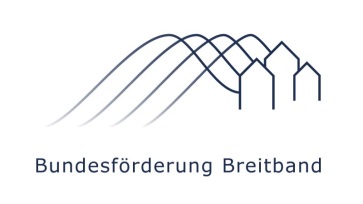 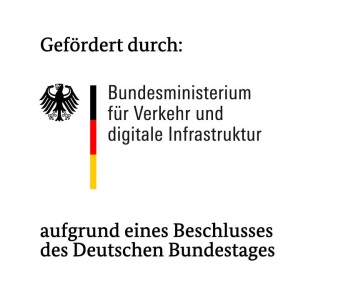 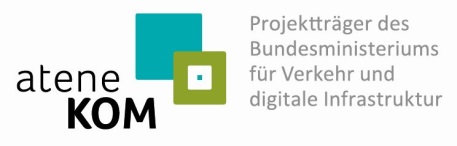 